Screencasting – Vurderingsrubric til formidling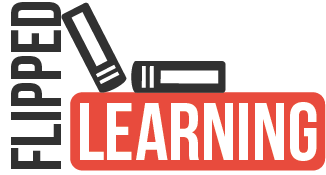 Screencasting – Vurderingsrubric til formidlingScreencasting – Vurderingsrubric til formidlingScreencasting – Vurderingsrubric til formidlingScreencasting – Vurderingsrubric til formidlingScreencasting – Vurderingsrubric til formidlingNavn(e):     ________________________________________Navn(e):     ________________________________________Navn(e):     ________________________________________Navn(e):     ________________________________________Navn(e):     ________________________________________Navn(e):     ________________________________________Emne:        ________________________________________Emne:        ________________________________________Emne:        ________________________________________Emne:        ________________________________________Emne:        ________________________________________Emne:        ________________________________________Kategori4321ResultatPlanlægning og organiseringFortræffelig planlægning og organisering før udarbejdelse af screencast/video.Organisering af screencast giver mening og skaber kontekstmæssig sammenhæng.Emne for screencast var vel planlagt, men udførelse og/eller organisering af fagligt indhold kunne have været bedre.Screencast fremstår med rimeligt fornuftigt fagligt indhold, men både planlægning og selve organiseringen af indhold kunne forbedres.Screencast fremstår uorganiseret og skal forbedres.Screencasting videoUdnytter til fulde og medtænker brug af fonte, grafikker, billeder, effekter etc. til at fremhæve videoens og/eller præsentationens budskab og læringsmål.Giver en nemt tilgængelig oplevelse og indgang til det faglige felt.Gør god brug af fonte, grafikker, billeder, effekter etc. til at videoens budskab og læringsmål.Gør god brug af fonte, grafikker, billeder, effekter etc. til at videoens budskab og læringsmål.Enkelte gange kan elementer forekomme forstyrrende eller løstrevne fra konteksten.Gør brug af fonte, grafikker, billeder, effekter etc. til at videoens budskab og læringsmål, men ofte fremstår indhold og læringsmål usammenhængende eller ude af kontekst.IndholdOmråde og emne dækkes grundigt, i detaljen og med velvalgte forklaringer og/eller eksempler.Der er generel god viden om både det overordnede område og det specifikke emne.Den vigtigste information er med, og der er også enkelte faktuelle fejl eller mangler.Minimalt indhold og/eller der er flere faktuelle fejl eller mangler.Screencasting lydInteressant og glidende og velformuleret med en elegant fremførelse.Alle gruppemedlemmer bidrager.Rimeligt interessant og rimeligt glidende og elegant fremførelse.Alle gruppemedlemmer bidrager.Kluntet fremførelse.Alle gruppemedlemmer bidragerKluntet fremførelse.Ikke alle gruppemedlemmer bidrager.Samlet